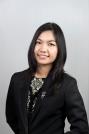 UNCHALIND 	PHONGSAMAIA proactive and detailed-oriented freelance translator focusing on target achievement, 3 years’ experience in high speed railway electrification industry, 4 years experience in English tourist guide. 5 years’ experience in executive secretary for financial institution Willing to offer quality translation service with positive attitude and reliability characteristics to business seeking professionals service. ------------------------------------------------------------------------------------------------------------------CONTACT	142/110,The Plant Bangkae, Kanchanapisek Rd., Bangkae, BANGKOK 10160 TEL: +66 924 614 924E-MAIL ADDRESS: specialtranslation@yahoo.com, unchalindp@gmail.comProfile: http://www.proz.com/profile/1900283Time Zone: GMT+7 (Bangkok, THAILAND)LANGUAGES			SERVICES		TranslationProofread/ReviewerInterpretingVoiceoverSubtitlingEDUCATION	•	2003-2007			:          	Chulalongkorn University, M.A., Thai Studies
                                                                      Interdisciplinary (International Program)	•	1999-2003			:          	Silpakorn University, B.A., English and HistoryPROFESSIONAL EXPERIENCEPresent				:	Executive Secretary at Bank of Thailand,Freelance TranslatorMay 2011 – November 2015	:	Government Savings Bank (Head Office), 						InvestmentOperation Officer 6, secretary office to Executive Vice
President, Investment September 2007 – May 2011	:	Siemens Ltd. (Thailand), Mobility Project Coordinator (Translator) cum. Assistant to  
Contract Manager for Suvarnabhumi Airport Rail Link and             City Air Terminal 	Project and BTS extension line              (On-nut to Bearing)Simultaneous interpreting in meetings for Foreign Project Manager and Project Engineers with State Railway Of Thailand’s Project management teamConsecutive interpreting in Transfer of Technology Training to State Railway of Thailand’s officers•	April 2007 – August 2007		:	LA English Ltd. (Callan Method)English courses Sales Executive and Customer Service•	January 2007 – March 2007	:	Personal Thesis Assistant to Mr. Douglas OffenhartzDecember 2006			:	Conduct Thesis •	June 2006 – November 2006	:	Marketing Officer; eTranslatebiz Australia•	March 2006 - May 2006		:	Freelance Personal tutor (English)PROFESSIONAL EXPERIENCE (CONTINUED)•	March 2005 - April 2005; June 2009			:	Research Assistant to Dr. Rachelle Scott, , U.S.A.•	August 2004 - March 2007		:	Freelance tourist guide for English-speaking tourist    
                                                                             an authorized license issued by Tourism Authority of 		                                                                Thailand •	June 2003 - October 2003		:	Ao Prao Resort Co., Ltd. (Samed Resort) Sales Executive•	April 2002			:	Translator Trainee, Cosmopolitan Magazine 							(Thailand)EXTRACURRICULAR ACTIVITIES & TRAININGS2014				:	ProZ.com training webinar courses					1. “Starting to work as a translator, gaining experience, 					improve service provided, spread the word”  						2. “Technical Writing and Translation in STE – Simplified 						Technical English”December 2009			:	Master of Ceremony (Thank You Party – The State 						Railways of Thailand (Airport RL Project)September 2009			:	Announcement in Archery Games in Chiang Mai •	February 2009			: 	Steven Covey’s 7 Habits for Highly Effective People•	November 2009			: 	Being the Best in Sales,  Life Assurance•	October 2003- March 2004 	: 	Tourist Guide training program (English),SKILLS•	Good command of English TOEIC test scores 935•	Excellent English, administrative management, self-motivated, great coordination and interpersonal skills•	Internet literateSOFTWARE•	Microsoft Office ApplicationWordfastFluencyCafeTranXTM Cloud